MINUTES OF THE LOSTOCK GRALAM PARISH COUNCIL MEETING HELD ON MONDAY 7th OCTOBER 2019 AT THE CHURCH HALL, LOSTOCK GRALAMPart I The meeting commenced at 7.30 pm.PRESENT:	Parish Councillors T Hodges, P Kelly, M Litton, M Venables, A Ross and L Kelly.IN ATTENDANCE:	L Sandison, Clerk.ALSO PRESENT:	1 x representative from Lostock Gralam Community Centre Association.PUBLIC FORUMAbandoned full bin left near Community Centre with floral number 3 sticker on.Train station shelter has been vandalised, Clerk to investigate who is responsible for the replacement of Perspex/glass in train station shelters. The public litter bin near the train station was also vandalised in the month which is not nice to see when entering the parish.APOLOGIES FOR ABSENCEIt was RESOLVED to accept apologies from Cllrs T Smith and M Stocks.DECLARATIONS OF INTERESTChairman T Hodges is Vice Chairman of the Lostock Gralam Community Centre Association.MINUTESRESOLVED to accept the minutes of the Parish Council meeting held on Monday 2nd September 2019. PROGRESS REPORT-The PC can loan a speed radar from CWAC Highways, Ian Rutherford will be providing training for anyone interested in joining the community speed check group on Wednesday 9th October at 14:00 on Manchester Rd.-The Primary School has agreed to the PC maintaining the flowers planters over the winter months, CG Services has quoted £180.00 (net) to plant up both planters with something nice.  The PC RESOLVED to accept CG Services Cheshire quote of £180.00.-The Hivis vests have now been received. -The Cllr name plates have now been made thanks to Cllr M Venables.-The Clerk has written to residents surrounding the green on Townshend Road informing them of the PC’s intention to install concrete bollards.-The Clerk has reported the path at the bottom of the Townshend Road hill to CWAC – Ref 4880845.-Crimes at the Lostock Gralam train station can be reported by calling 0800 405040 or by: https://www.btp.police.uk/reportcrime/default.aspx. 
-The replacement of open top bins on Townshend Road, Hesketh Drive and Langford Road has now been approved. The Clerk is awaiting a date from CWAC when the new slot top bins will be installed.CHRISTMAS PREPARATIONSIf Councillors can arrive at the Church Hall at 4.15pm on Friday 22nd November to help set up that would be great. As always, we really appreciate any extra help on the night.POLICEPCSO Nicola Smith has moved to a new team. PCSO Susan Wardzinski sent the following report:ASB – 13/09/19 – Townshend Rd – Female reported a group of males drinking outside her property and kicking a ball which is hitting her car. When officer arrived no one was there. I will patrol the area and provide reassurance.Theft (including shoplifting) - 13/9/19, 22/09/19, 26/09/19, 28/09/19, 29/09/19, 02/10/19  – The Co-op – Goods have been stolen and CCTV has been collected, enquiries are ongoing.03/10/19 – The Co-op – male presented £10 to cashier, the cashier gave him the change and male asked for £10 note back and gave cashier some change and then totally confused cashier by presenting other notes. Till £30 short, CCTV collected and enquiries ongoing.Suspicious Activity – 01/10/19 – Two children suspected that a white van with blacked out windows followed them on Manchester Road to Lostock Gralam Park. No other incidents have been reported and I will be give this area extra attention.11/09/19 – At 04.00 – Male on a push bike was seen looking into cars on Wells Avenue. No vehicles touched, the caller just thought it was a bit suspicious.RTC - 18/09/19 – Junction of Manchester Road and Station Road. Three vehicle road traffic collision, road was blocked for a short time. Speed Enforcement – Manchester Road on Friday 25h September. Three vehicles captured going 35MPH or over.REPORT FROM CHESHIRE WEST AND CHESTER COUNCILLORSCouncillor Mark Stocks was absent and did not provide a report prior to the meeting.PLAY AREAS AND INSPECTIONS-The PC RESOLVED to remove the remaining section of penguin bin.-The PC RESOLVED to accept CG Services Cheshire Ltd quote of £200.00 + Vat per annum to carry out 4 operational play inspections at the Stubbs Lane play area.-One picnic bench has been removed due to health and safety risk.-The PC RESOLVED to remove flags and install long leg recycled plastic picnic benches which are to be concreted in. The Clerk should make contact with CWAC to arrange.FOOTBALL PITCH PROGRESS-The planning permission application is nearly complete and ready for submission.-The Executive Committee are preparing the Veolia grant application form ready for submission.COMMUNITY CENTRE LEASE-The Clerk has contacted Chambers Fletcher Solicitors to proceed with a new lease for the Community Centre and Car park. The Clerk is awaiting to hear back from the Solicitor once he has examined the long lease currently in place (35-year lease from 1993).CHAIRMANS REPORT-The Chairman gave a verbal overview on a Police & Crime Commissioner meeting which he attended. See Appendix 1.-The Chairman gave a verbal overview of the Manchester Airport meeting which he attended. See Appendix 2.-The PC considered the three logo competition entries (from children of Lostock Gralam Primary School) and RESOLVED to combine the ideas of the children. Each child will receive a £10.00 Amazon Voucher. The Clerk should gather quotes to have the Logo digitally produced.-The PC considered whether to purchase a projector to help with communicating more effectively, the RERSOLVED  to purchase a Acer X118H 3D SVGA at a cost of £299.99 from Argos.CLERKS REPORT-Complaint with regards to the garden of remembrance at the church yard received. The Church Warden is aware of the need to tidy up the area and will arrange a weekend working party to cut back the shrubs and make good.-Letter of thanks received from the Lostock Gralam Primary School with regards to the S137 grant which the PC awarded them to help create a new sensory room.-The Clerk and Cllr P Kelly will attend a meeting at Cheshire View with Streetcare & Highways on Tuesday 29th October at 6.30pm.-There will be a community litter pick on Sunday 27th October at 2.00pm starting at the Church Hall.-The Clerk will order a £25.00 wreath in preparation for the Remembrance Sunday service.-The next Parish Walk will take place on Sunday 20th October at 10.30am. -The Lostock Gralam Community Association will be holding its AGM on Saturday 26th October at 12.00 noon in the Community Centre.PLANNINGThe Council considered the following planning applications and RESOLVED to respond as below:FINANCE-The PC RESOLVED to accept the revised Model Financial Regulations as recommended by NALC.-The PC RESOLVED to accept Lostock Tiny Tots S.137 grant request of £200.00.-The Clerk gave a summary of receipts and payments year to date.-The current account bank balance as at 30/9/2019 £10,820.98, the deposit and account balance is £50,692.16.-It was RESOLVED to accept payment of the following accounts.COUNCILLORS’ REPORTS & FUTURE AGENDA ITEMS-Both Cllr Mark Venables and Chairman T Hodges will not be able to attend the next PC meeting.The meeting finished at 8.30pmDATE AND TIME OF NEXT MEETINGThe next Parish Council meeting will be held on Monday 4th November 2019 in the Lostock Gralam Church Hall at 8.45 p.m. 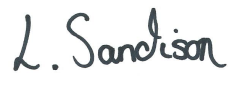 Appendix 1Report on visit to Police HQ on 6 August – Meeting Chaired by David Keane -Police and Crime Commissioner for Cheshire – Assisted by a Chief Inspector from Ellesmere Port!6 people attended from various Parish Councils (there are 250 in Cheshire reportedly)There was no agenda and questions were raised by councillors and addressed by DK or the Chief inspector. No minutes were received.Problem solving teams had been set up comprising a sergeant and three other ranks.PCSO were integrating with the schools, Weaverham PCSO for instance had organised a forum for the local school.122 PCSO promise had now been fulfilled.Lack of PCSO activity in Lostock Gralam coupled with increase in vandalism was raised and action was promised.The compliment of police officers had been increased but was still 135 short of those employed in 2010.Assistance was requested in traffic monitoring in Lostock Gralam along Manchester Rd and help from the specialist dept was to be organised.Average speed cameras were deemed to be more effective by DK although cheaper options were a deterrentGrants were available from PCC for the purchase of a speed camera.Acton Bridge PC were particularly knowledgeable and active with their own, monitoring schemes.TFH 7/10/2019Appendix 2Visit to Manchester airport on 17 September8 councils were attending this session and Wendy Sinfield, Jonathon Challis and others did presentations.Great emphasis was placed on growth of the airport being good for the region in terms of employment, better communication with the world leading to greater prosperity for the whole of the north of England.Complaints were mainly about noise and these had not increased even as the passenger numbers had increased from 19 million in 2001 to 28million in 2018. A  government initiative on future air travel is being opened for input from the population and contributions are encouraged.ActionUpdate1Clerk to book light switch on with Chris Shaw at Northwich Town Council.Light switch on now booked with Northwich Town Council for Friday 22nd November at 5.00pm.Graham Oakes has accepted our invitation to switch on the Christmas tree lights.2Clerk to book PA sound system? The PC RESOLVED to accept Bailey Audio quote of £150.00 + VAT3Clerk to invite LG Primary School Choir to sing at the switch on.Nicola Gillam has confirmed that the School Choir will be performing 5.00pm to 5.15pm, they will also sing 2/3 songs with the Church choir.4Clerk to organise selection boxes for each school choir member.Selection boxes will be purchased when on offer at £1.00.                                                                    5Clerk to book the church hall from 5pm-8.00pm. The Church Hall is now booked for Friday 22nd November at a cost of £60.00 (£15.00 per hour).                                                                       6Food & Drink:-Mulled Wine, fresh juice, hot dogs, mince pies and other cakes, tea, coffee and drinks for the children.Homemade cakes from Cllr Venables is poss?12 x bottles of mulled wine1 x small box of tea bags 1 x small coffee1 x sugar3 x large oranges4 x pints of milk4ltr x fresh orange juice30-40 kids drinks (Capri sun or fruit-shoot whatever is on offer)Icing tubes and decorations for gingerbread men60 x mince pies60 x other cakes / biscuits100 x hotdogs and buns2/3 x bags of already chopped onions1 x Tomato ketchup 1 x Mustard100 x Paper cups for tea and coffee 50 x Mulled wine glasses (some left over from last year)100 x Napkins100 x Paper plates30 x selection boxeswooden sticks (plenty left from last year)Bin Bags	Paper Table Cloth x 41 x case of 6 white wine?? (last year we raffled off the wine)1 x case of 6 red wine?? (last year we raffled off the wine)The PC RESOLVED to accept the above shopping list.7Clerk to contact Roberts Bakery about Gingerbread men.8Gingerbread decorating – coloured icing tubes and sweets.The Clerk will purchase coloured icing etc.9Hamper for raffle- Clerk to ask 10Sound system / music Clerk to ask PCSO Phil Hambleton 11Clerk to enquire about a children’s entertainer (balloons, magic etc.)The Balloon Man is to be booked from 5.45pm-7.15pm.                                                                            12Clerk to contact the Slow and Easy for a raffle prize.-Awaiting response.13Clerk to write to local businesses, CWAC and Manchester Airport for donations to fund the switch on event.-Awaiting response.14The Clerk will inform the Guardian, and the school about the light switch on date (to be included in school newsletter), put posters up around the Christmas tree, on the PC notice board, in paper shop and at the Co-op. The nursing homes will also be notified.Christmas tree light switch on Friday 22nd November at 5.00pmAPPLICATIONSAPPLICATIONS18/04735/FUL-Land Off Cookes Lane, Rudheath, Northwich-Proposed partial removal of furnace bottom ash (FBA) bunding comprising of two bunds of lime bed 4 and the temporary manufacture of clinker blocks (utilising the extracted FBA) and associate works, including removal of lime (calcium carbonate) from lime bed 4 to lime bed 5, provision of a concrete working platform, temporary access routes, drainage, erection of hoarding's and landscape restoration over a 2 year period and the restoration of lime bed 5 over a 3 year period-Objection19/02682/FUL-Land At Lostock Works Griffiths Road Lostock Gralam Northwich  -Erection of Distribution Network Operator (DNO) substation, Waste To Energy (WTE) electrical room, 2no. switchgear, 6no. car parking spaces, security fencing and associated hardstanding-No ObjectionDECISIONSDECISIONS19/00019/LDC- Unit 8 469 Manchester Road, Lostock Gralam, CW9 7XG.- Use as a Kitchen showroom (A1) for the past 10 years- ApprovalChq no. PayeeAmount300668Lyndsey Sandison£2282.61300669HMRC£8.52300671CG Services Cheshire Ltd£344.00S/OFreeola£12.56